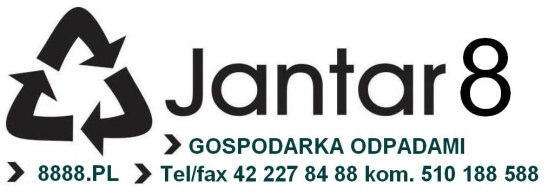 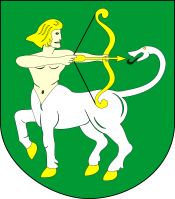 Harmonogram wywozu odpadówdla gminy Lutomiersk na 2017/2018 r.* Region 3 i Region 4 odbiór przewidziany na 15/08/2017 przeniesiony na 18/08/2017  		* Region 2 odbiór przewidziany na 03/05/2018 przeniesiony na 02/05/2018, odbiór przewidziany na 31/05/2018 przeniesiony na 30/05/2018 ODPADY MUSZĄ BYĆ WYSTAWIONE DO GODZINY 7.00 W DNIU ODBIORU.OBSŁUGIWANE MIEJSCOWOŚCI :DZIEŃ WYWOZU ODPADÓW KOMUNALNYCH NIESORTOWANYCH LUB POZOSTAŁYCH PO SORTOWANIUDZIEŃ WYWOZU ODPADÓW SORTOWANYCH SUCHYCH ORAZ DZIEŃ WYWOZU SZKŁARegion 1:LUTOMIERSK, WRZĄCARegion 2:BABICZKI, BABICE, STANISŁAWÓW STARY, STANISŁAWÓW NOWY, WOLA PUCZNIEWSKA, MIANÓW, FRANCISZKÓW, MADAJE NOWE, ŻURAWIENIEC, ORZECHÓW, MALANÓW, CHARBICE GÓRNE, PUCZNIEW-LEONÓW, JEZIORKO, KAZIMIERZ (+ Zdziechów – ul. Rekreacyjna)Region 3:JERWONICE, CZOŁCZYN, PUCZNIEW, SZYDŁÓW, SZYDŁÓWEK, ZYGMUNTÓW, ZOFIÓWKA, CHARBICE DOLNE, ZDZIECHÓW, ZDZIECHÓW NOWY, ZDZIECHÓW KOLONIA, MIROSŁAWICE, ALBERTÓWRegion 4:ZALEW, WYGODA MIKOŁAJEWSKA, MIKOŁAJEWICE, MIKOŁAJEWICE KOLONIA, DZIEKTARZEW, ANTONIEW, LEGENDZIN, BECHCICE-KOLONIA, BECHCICE-PARCELA, BECHCICE-WIEŚ, FLORENTYNÓW, PRUSINOWICE, PRUSINOWICZKI. 